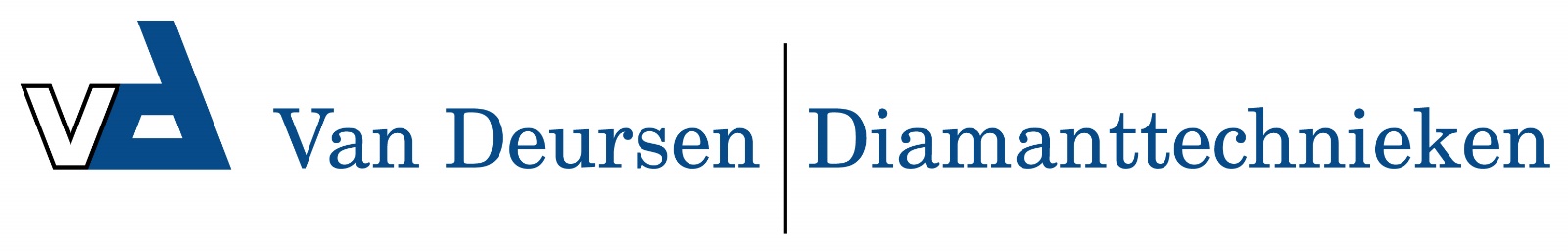 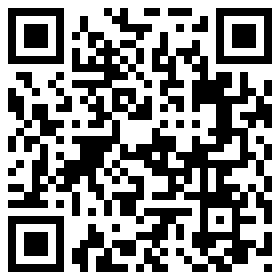 427ADV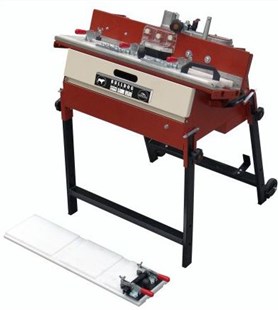 Plintenfreesmachine BULL DOG ADVVoor afronden en frezen.
Maakt  ½ rondingen, 45 graden (verstek) aan marmer, graniet, porselein, enkel en dubbel gebakken.Waterpomp gekoeld.
Inklapbaar onderstel.

Geleverd met: frees shaping 10 mm, 2 teflon planken, sleutelset, opscherpsteen.Verschillende toebehoren leverbaar: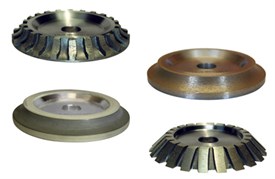 Maximum lengte voor afronden80 cm (24")Maximum te frezen dikte30 mm (5/8")Maximum frees radius15 mm (5/8")Overbrenging van motor naar wiel    1÷1.6 poly V aandrijfriem3 gradaties van afwerkenruw, glad gepolijstGewicht75 kg179BU008FC-ARBULL DOG Frees milling 8 mm179BU010FC-ARBULL DOG Frees milling 10 mm179BU015FC125BULL DOG Frees shaping 15 mm179BU10LABULL DOG Frees polishing 10 mm K400179BU10LBBULL DOG Frees polishing 10 mm K800179BU10LCBULL DOG Frees polishing 10 mm K1500179BU10LDBULL DOG Frees polishing 10 mm K1800179BU10RFBULL DOG Frees finishing 10 mm179BU15LABULL DOG Frees polishing 15 mm K400179BU15LBBULL DOG Frees polishing 15 mm K800179BU15LCBULL DOG Frees polishing 15 mm K1500179BU15LDBULL DOG Frees polishing 15 mm K1800179BU15LEBULL DOG Frees polishing 15 mm K3500179BU15RF125BULL DOG Frees finishing 15 mm179BU16SCBULL DOG Frees 90 graden - h16 mm179BU20LABULL DOG Frees polishing 20 mm K400179BU20LBBULL DOG Frees polishing 20 mm K800179BU20LCBULL DOG Frees polishing 20 mm K1500179BU20LDBULL DOG Frees polishing 20 mm K1800179BU20LEBULL DOG Frees polishing 20 mm K3500179BU20RFBULL DOG Frees finishing 20 mm179BU30LABULL DOG Frees polishing 30 mm K400179BU30LBBULL DOG Frees polishing 30 mm K800179BU30LCBULL DOG Frees polishing 30 mm K1500179BU30LDBULL DOG Frees polishing 30 mm K1800179BU30LEBULL DOG Frees polishing 30 mm K3500179BU30RFBULL DOG Frees finishing 30 mm179BU30SCBULL DOG Frees 90 graden - h30 mm179BU8LABULL DOG Frees polishing 8 mm K400179BU8LBBULL DOG Frees polishing 8 mm K800179BU8RFBULL DOG Frees finishing 8 mm179BULL10BULL DOG Frees shaping 10 mm179BULL15-125BULL DOG Frees shaping 15 mm179BULL20BULL DOG Frees shaping 20 mm179BULL30BULL DOG Frees shaping 30 mm179BULL45BULL DOG Frees voor 45 graden179BUN100BULL DOG Diamant band K100179BUN400BULL DOG Diamant band K400179BUN800BULL DOG Diamant band K800179BUPNABULL DOG Diamant band houder